Gesvalt nombra a Dolors Jiménez directora territorial de CataluñaGesvalt refuerza con este nombramiento una de las zonas estratégicas más importantes para la compañíaDolors cuenta con más de 25 años de experiencia en el sector del real estate participando en la transformación de la estrategia comercial y de negocio de zonas prime de CataluñaPuedes encontrar esta noticia y otras en nuestra web y en @gesvaltMadrid, xx de enero de 2019 – Gesvalt, la compañía de referencia en el sector de la consultoría, valoración y actuaciones técnicas, ha designado a Dolors Jiménez como directora territorial de la compañía en Cataluña, un puesto que asume tras haber sido responsable de desarrollo de negocio de Advisory Real Estate en la sede de Gesvalt en Barcelona.Con este nombramiento, la compañía refuerza su posicionamiento en una de las plazas más estratégicas para la compañía dentro de España con el objetivo de impulsar  con ello la transformación digital del negocio que está viviendo Gesvalt en todo el territorio nacional. Dolors Jiménez, Máster en Ciencias Inmobiliarias por la Universidad Politécnica de Valencia, ha desarrollado sus más de 25 años de carrera profesional en puestos de responsabilidad en empresas de primer nivel centradas en el desarrollo de patrimonio inmobiliario, con especial foco en el sector retail.  En este sentido, ha trabajado para firmas internacionales como CBRE o Cushman&Wakefield y ha desempeñado varios cargos de dirección en empresas como Forcadell, Shophunters y Emesa, focalizadas en propiedad patrimonial inmobiliaria.Asimismo, a lo largo de su desarrollo profesional ha desempeñado el papel de directora de High Street para compañías especializadas en el negocio transaccional inmobiliario. Por ello, Dolors ha acumulado una amplia experiencia  en la gestión y transformación de estrategias comerciales y de negocio en las zonas prime más relevantes de nuestro país como Passeig de Gracia y Portal del Ángel en Barcelona o la calle Serrano en Madrid.Sandra Daza, Directora General de Gesvalt señaló “estamos muy ilusionados con la llegada de Dolors a nuestra compañía. Su amplia experiencia, talento y gran conocimiento del sector nos permitirá continuar reforzando el posicionamiento de Gesvalt en uno de los mercados más relevantes del país, como es el caso de Cataluña. Además, su excelente track record en compañías internacionales de primer nivel nos ayudará a continuar posicionándonos como actor de referencia en el asesoramiento inmobiliario y la valoración tanto a nivel nacional”. Dolors Jiménez, nueva directora territorial de Gesvalt en Cataluña, afirma: “tengo muchas ganas de afrontar este nuevo reto y poder aportar toda mi experiencia y esfuerzo en seguir posicionando a Gesvalt como una de las firmas de consultoría y valoración de referencia en el mercado catalán. Creo sinceramente que esta compañía cuenta con un gran potencial y que continuaremos incrementando nuestra cuota de mercado apoyándonos en la apuesta actual que estamos realizando por las nuevas tecnologías y la transformación digital y manteniendo nuestra excelencia en el servicio al cliente”.Acerca de GesvaltGesvalt es una compañía de referencia en el sector de la consultoría, valoración y actuaciones técnicas. Su experiencia de más de 20 años, un equipo de profesionales altamente cualificados y el firme compromiso por ofrecer un servicio de máxima calidad, son las claves para convertirse en socios estratégicos de las principales compañías privadas y entidades públicas. Cuenta con gran implantación de oficinas en España, Portugal y Colombia. La firma forma parte también de la red internacional VRG que le permite operar en los principales países del mundo. Puedes seguirnos en: 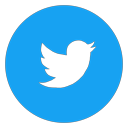 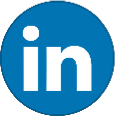 Para más información: Ana de la Fuente Paseo de la Castellana, 141 28046 – Madrid afuente@gesvalt.es 91 457 60 57 Eva Tuñas etunas@kreab.com917 027 170 Daniel Santiago dsantiago@kreab.com917 027 170